ПРОЕКТ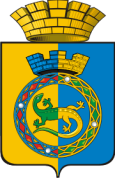 ДУМА ГОРНОУРАЛЬСКОГО ГОРОДСКОГО ОКРУГАВОСЬМОЙ  СОЗЫВЧЕТВЕРТОЕ  ЗАСЕДАНИЕРЕШЕНИЕот ___________________	 							         № ______г. Нижний ТагилОб утверждении целевых значений ключевых показателей для муниципального земельного контроля на 2023 годВ соответствии со статьей 16 Федерального закона от 6 октября 2003 года № 131-ФЗ «Об общих принципах организации местного самоуправления в Российской Федерации», статьей 30 Федерального закона от 31 июля 2020 года № 248-ФЗ «О государственном контроле (надзоре) и муниципальном контроле в Российской Федерации», статьей 30 Устава Горноуральского городского округа, Дума Горноуральского городского округаРЕШИЛА:Утвердить целевые значения ключевых показателей муниципального земельного контроля на 2023 год (приложение № 1).Настоящее Решение вступает в силу после его официального опубликования.Опубликовать настоящее Решение в установленном порядке и разместить на официальном сайте Горноуральского городского округа.Контроль за выполнением настоящего Решения возложить на постоянную депутатскую комиссию по жилищно-коммунальному хозяйству, природопользованию и охране окружающей среды (Черняев В.Н.).Приложение № 1к Решению Думы Горноуральского городского округа от _________________ № _____Целевые значения ключевых показателей в сфере муниципального земельного контроля в Горноуральском городском округеПредседатель Думы Горноуральского городского округаВ.В. ДоможировГлава Горноуральского городского округаД.Г. Летников Ключевые показателиЦелевые значения(%)Доля устраненных нарушений обязательных требований от числа выявленных нарушений обязательных требований.25Доля обоснованных жалоб на действия (бездействие) органа муниципального земельного контроля и (или) его должностных лиц при проведении контрольных мероприятий от общего количества поступивших жалоб.0Доля решений, принятых по результатам контрольных мероприятий, отмененных органом муниципального земельного контроля и (или) судом, от общего количества решений.0